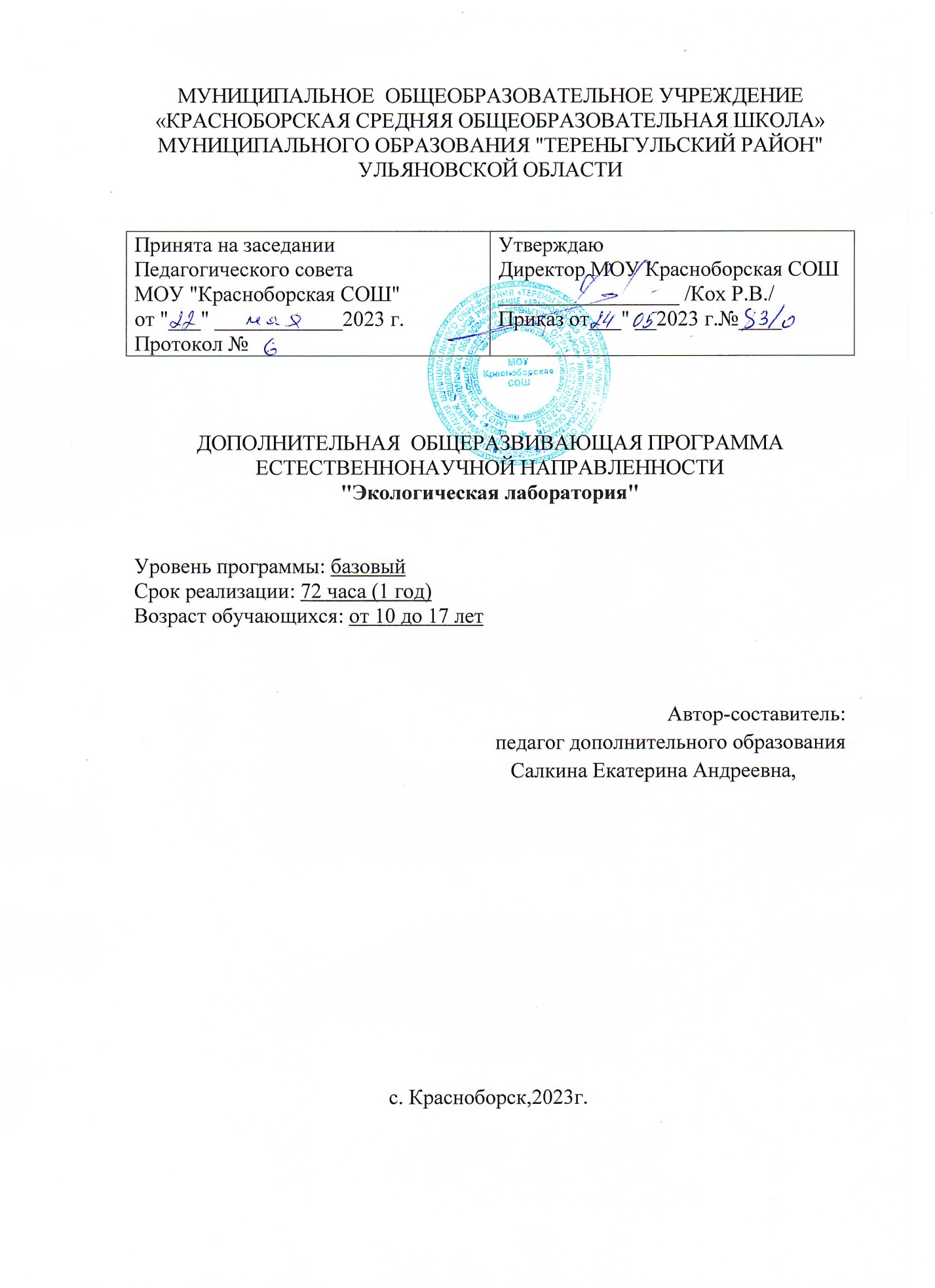 МУНИЦИПАЛЬНОЕ  ОБЩЕОБРАЗОВАТЕЛЬНОЕ УЧРЕЖДЕНИЕ                                                                                                                                                  «КРАСНОБОРСКАЯ СРЕДНЯЯ ОБЩЕОБРАЗОВАТЕЛЬНАЯ ШКОЛА»МУНИЦИПАЛЬНОГО ОБРАЗОВАНИЯ "ТЕРЕНЬГУЛЬСКИЙ РАЙОН" УЛЬЯНОВСКОЙ ОБЛАСТИДОПОЛНИТЕЛЬНАЯ  ОБЩЕРАЗВИВАЮЩАЯ ПРОГРАММАЕСТЕСТВЕННОНАУЧНОЙ НАПРАВЛЕННОСТИ "Экологическая лаборатория"Уровень программы: базовый Срок реализации: 72 часа (1 год)Возраст обучающихся: от 10 до 17 летАвтор-составитель:педагог дополнительного образованияСалкина Екатерина Андреевна,с. Красноборск,2023г. I. Комплекс основных характеристик1.1. Пояснительная запискаДополнительная общеобразовательная общеразвивающая программа естественнонаучной	 направленности «Экологическая лаборатория» является неотъемлемой и необходимой частью целостного образовательного процесса МОУ Красноборской СОШ. Она направлена на экологическое образование детей как не просто на одну из важнейших задач современного общества, а условие его дальнейшего выживания. Программа отвечает условиям социального заказа современного общества, поскольку обучающиеся не только получают знания об экологии, как науке (предмет, основные понятия и законы, структура) с учётом региональных особенностей, но и имеют возможность увидеть красоту окружающей природы и родного края, участвовать в активной деятельности по улучшению и сохранению природной среды, пропаганде экологических знаний, воспитывать чувство нетерпимого отношения к действию людей, наносящих вред природе, ощутить неразрывную связь природных компонентов и человека.Программа реализуется в рамках федерального проекта «Успех каждого ребенка» национального проекта «Образование» по созданию высокооснащенных мест в дополнительном образовании. Дополнительная общеразвивающая программа естественнонаучной направленности "Экологическая лаборатория" является модифицированной и разработана на основании следующих нормативных документов:Федеральный закон от 29 декабря 2012 года № 273-ФЗ «Об образовании в Российской Федерации» (ст. 2, ст. 15, ст.16, ст.17, ст.75, ст. 79);Концепция развития дополнительного образования детей до 2030 года, утвержденная Распоряжением Правительства Российской Федерации от 31 марта 2022 г. №678-р;Приказ Министерства просвещения РФ от 27 июля 2022 г. № 629 “Об утверждении Порядка организации и осуществления образовательной деятельности по дополнительным общеобразовательным программам”Методические рекомендации по проектированию дополнительных общеразвивающих программ № 09-3242 от 18.11.2015 года; СП 2.4.3648-20 Санитарно-эпидемиологические требования к организациям воспитания и обучения, отдыха и оздоровления детей и молодежи.Нормативные документы, регулирующие использование сетевой формы:Письмо Минобрнауки России от 28.08.2015 года № АК – 2563/05 «О методических рекомендациях» (вместе с Методическими рекомендациями по организации образовательной деятельности с использованием сетевых форм реализации образовательных программ);Приказ Министерства науки и высшего образования Российской Федерации и Министерства просвещения Российской Федерации от 05.08.2020 г. N 882/391 "Об организации и осуществлении образовательной деятельности при сетевой форме реализации образовательных программ».Нормативные документы, регулирующие использование электронного обучения и дистанционных технологий:Приказ Министерства образования и науки РФ от 23.08.2017 года № 816 «Порядок применения организациями, осуществляющих образовательную деятельность электронного обучения, дистанционных образовательных технологий при реализации образовательных программ» «Методические рекомендации от 20 марта 2020 г. по реализации образовательных программ начального общего, основного общего, среднего общего образования, образовательных программ среднего профессионального образования и дополнительных общеобразовательных программ с применением электронного обучения и дистанционных образовательных технологий»;Нормативные документы, регулирующие реализацию адаптированных программ: Методические рекомендации по реализации адаптированных дополнительных общеобразовательных программ, способствующих социально-психологической реабилитации, профессиональному самоопределению детей с ограниченными возможностями здоровья, включая детей инвалидов, с учетом их образовательных потребностей (письмо от 29.03.2016 № ВК-641/09)Устав МОУ КрасноборскаяСОШ, Положение о проектировании ДООП в МОУ КрасноборскаяСОШ,Положение о проведение промежуточной аттестации обучающихся и аттестации по итогам реализации ДООП в МОУ КрасноборскаяСОШ.Направленность программы: естественнонаучная.Уровень  реализации программы: базовый.На базовом уровне программы обучающиеся осваивают методы работы с новым высокотехнологичным научно-исследовательским оборудованием и технологиями, применяемыми в сфере экологического мониторинга, формируют знания в области экологического мониторинга, использования, охраны и защиты окружающей среды, изучают принципы и методы мониторинга природных объектов и основы рационального природопользования. Возраст обучающихся 10-17 лет позволяет самостоятельно осуществлять практическую работу с химическими реактивами. В начале каждого модуля программы педагог обязан ознакомить обучающихся с перечнем инструкций охране труда и правилами техники безопасности на занятиях и при проведении лабораторных и практических работ. Текущий инструктаж проводится каждый раз перед сменой вида деятельности, перед лабораторными и практическими работами.Дополнительность по отношению к программам общего образования – программа расширяет и углубляет знания детей по естественным дисциплинам, полученным в лицее, а также знакомит обучающихся со знаниями, не входящими в школьную программу.Анализ содержания школьных образовательных областей показывает, что экологическое образование в них представлено слабо организованной, не скоординированной «россыпью представлений» о новой проблеме человечества - угрозе разрушения экологических основ Жизни и путях ее решения. Кроме того, элементы экологических знаний включены преимущественно в содержание предметов естественнонаучного цикла и носят, главным образом, информационно-справочный характер. Методика их усвоения школьниками ориентирована больше на формальное заучивание, чем на анализ, размышление и оценку экологических ситуаций, а также поступков людей в окружающей среде.Учебный материал предлагается обучающимся через призму влияния человечества на природные экосистемы, а также через новые модели управления и экологизация общества. Перечень тем охватывает наиболее глобальные вопросы современной науки в области естествознания, экологии, природопользования и охраны природы. В учебном плане предусматривается системный подход к изучению принципов устойчивого развития общества, на основе анализа современных проблем и синтеза новых междисциплинарных дисциплин. В рамках программы обучающимся предлагается продолжить освоение геоинформационных технологий, методов статистической обработки данных, методов проведения экологических исследований, принципов экологического проектирования.Программа охватывает различные виды деятельности, в том числе: познавательную,социально-коммуникативную, поисково-исследовательскую, проектную, практическую природоохранную, а также предусматривает выполнение заданий на творческом уровне - исследовательские работы и проекты выполняются обучающимися индивидуально и в составе переменных рабочих групп.Образовательный процесс по программе организован таким образом, что у обучающихся остаётся большая свобода творчества, а результаты освоения предполагают наличие двух компонентов: творческого процесса разной сложности (поиск, исследование, постановка проблемы, поиск способа её решения) и получение продукта –то есть готового решения экологической проблемы, изобретательской задачи или даже технического изобретения.Активное творческое участие обучающихся в образовательном процессе заложено за счет чередования в учебном процессе теории и практики, а также включения в учебный процесс таких видов занятий как беседа, ролевая игра, экскурсия, акция, круглый стол, анкетирование, диспут, экологический праздник, тренинг, дискуссия, практическая лабораторная работа, защита рефератов, составление карт, профориентационное тестирование, научно-практический семинар, конференция, подготовка и защита исследовательских работ.Программа предполагает применение разнообразных средств обучения, открывающих дополнительные возможности для изучения сложных процессов и явлений природы, проведения экологического мониторинга и оценки качества сред обитания. Так результатом применения мини-экспресс-лабораторий в комплексе с другим лабораторным оборудованием станет значительное расширение области научных исследований и доступных тем для проектирования, что в итоге скажется на качестве подготовки учебно-исследовательских работ обучающихся на конкурсы различного уровня, в том числе всероссийского и международного.Актуальность программы обусловлена тем, что что экологическое образование детей – не просто одна из важнейших задач современного общества, это условие его дальнейшего выживания. Программа отвечает условиям социального заказа современного общества, поскольку обучающиеся не только получают знания об экологии, как науке (предмет, основные понятия и законы, структура) с учётом региональных особенностей, но и имеют возможность увидеть красоту окружающей природы и родного края, участвовать в природоохранной деятельности, ощутить неразрывную связь природных компонентов и человека. Данная программа способствует удовлетворению важных потребностей и запросов подростков. Программа построена с учетом возрастных особенностей обучающихся, обучение по программе способствует социализации обучающихсяОтличительные особенности программы заключаются в комплексном изучении естественных экосистем, в логическом построении последовательности занятий программы от изучения основных понятий экологии до применения их на практике при изучении естественных экосистем России, интересных уголков нашей планеты и, особенно, родного края. Природные экосистемы изучаются в сочетании с вопросами развития цивилизации и его влияния на окружающую среду, рассматриваются пути нахождения компромисса между интересами социума и необходимостью сохранения природной среды. Программа «Экологическая лаборатория» знакомит детей с ролью экологии и экологов в современном мире, с перспективами развития современной науки, естествознания, с основными профессиями экологического профиля – настоящими и будущими, проблемами городского хозяйства и перспективами их решения на основе принципов рационального природопользования, «зелёной экономики» и устойчивого развития. Обучающиеся знакомятся с проблемами городского хозяйства и перспективами их решения на основе принципов рационального природопользования, «зелёной экономики» и устойчивого развития.Профориентационная направленность программы является её неотъемлемой частью поскольку позволяет обучающимся попробовать свои силы в освоении профессиональных компетенций таких специальностей, как «Экология», «Биология», «Зоология», «Ботаника», «Химия» и «География». Таким образом, программа предлагает новую форму организации познания через синтез естественнонаучного и социогуманитарного направлений. В рамках обучения по программе будут организованы экскурсии в музеи, особо охраняемые природные территории, промышленные предприятия.Инновационность программы заключается как в содержании учебного материала, так и в формах его реализации. Программа базируется на образовательных технологиях, которые ориентированы на выработку у обучающихся ряда компетенций, набора знаний, умений, навыков, которые позволят детям успешно реализовывать свои способности и ориентироваться в выборе своей будущей профессии.В рамках программы обучающиеся знакомятся с научно-исследовательской деятельностью, начинают работать по методу проектов, что позволяет не только активно вовлекать детей в процесс самообразования и саморазвития, но и способствует их профессиональной ориентации. Ещё одной отличительной особенностью программы является осознанное участие детей в практических природоохранных акциях и мероприятиях.Важной инновацией программы является использование компьютерных технологий в рамках обучения. На занятиях активно используются интерактивные методы обучения, в том числе мультимедийные презентации, видеоуроки, дистанционные вебинары, интернет-олимпиады. Обучающиеся знакомятся с различными информационными технологиями, применяемыми в естественных науках, такими как геоинформационные технологии, методы статистической обработки данных, основы графического редактирования и обработки данных.Новизна программы заключается в её содержании, методических формах работы в сочетании с различными видами деятельности, в широком использовании интерактивных методов обучения и разнообразных форм освоения учебного материала. Несмотря на то, что основной материал программы направлен на изучение естественных экосистем, их нельзя рассматривать без влияния антропогенного фактора, поскольку сейчас трудно найти уголок природы, в который не вторглась бы деятельность человека. Программа предусматривает не только детальное изучение флоры, фауны, редких и исчезающих видов растений и животных экосистем, взаимоотношений организмов между собой и окружающей средой, но и воздействие на них деятельности человека. Педагогическая целесообразность программы заключается в том, что в процессе её реализации, обучающиеся овладевают знаниями, умениями, навыками, которые направлены на освоение основных принципов экологии, выявление современных экологических проблем, нахождение экологического равновесия между природой и нашей цивилизацией, а также на охрану природы и рациональное природопользование.Адресат программы. Данная программа предназначена для экологического воспитания и обучения подростков возраста 10-17 лет в системе дополнительного образования.Подростковый возраст - очень сложный, определяющий период в становлении личности. На этом этапе требуется кропотливая, индивидуальная работа с обучающимися, особенно в свободное от основных занятий время. Подросткам очень важно осознать свои возможности, достоинства и недостатки, удовлетворить потребность в познании себя и окружающего мира. Занятия по программе способствуют формированию у обучающихся экологической компетентности и опыта совместной общественно полезной деятельности.Программа дает возможность совместить процессы восприятия и изучения в области естествознания, применить полученные знания на практике. Подросток не опирается слепо на авторитет педагога, он стремится иметь свое мнение, склонен к спорам и возражениям. В связи с этим автором предусмотрены такие виды деятельности, как защита исследовательских работ, беседы, диспуты, круглые столы, выступление перед аудиторией.В подростковом возрасте также происходит нравственное становление личности. Наблюдение красот природы, участие в природоохранной работе, коллективная работа и совместные экскурсии способствуют формированию положительных нравственных качеств у обучающихся, новых норм, установок, идеалов и ориентаций культуры. Общение с природой при освоении программы, необходимость взаимопомощи на занятиях и экскурсиях, соблюдение принципа «не навреди» воспитывает у подростков истинные ценности и побуждает действовать в соответствии с ними.Объем программы:1 год обучения1 модуль - 32 часа;2 модуль - 40 часов;Всего - 72 часа.Срок освоения программы: 1 годФормы обучения:очная.При необходимости  возможна реализация программы с применением электронного обучения (ЭО) и дистанционных образовательных технологий (ДОТ).   При реализации ДОТ занятия проводятся с использованием чатов электронной системы общения, проводятся в режиме онлайн.  Основными элементами системы электронного обучения и дистанционных образовательных технологий являются: образовательные онлайн-платформы (электронная платформа  для видеозанятий - занятия проводятся с использованием чатов электронной системы общения, проводятся в режиме онлайн); цифровые образовательные ресурсы, размещенные на образовательных сайтах; видеоконференции; вебинары; skype – общение; e-mail; облачные сервисы; электронные носители мультимедийных приложений; электронные пособия, разработанные с учетом требований законодательства РФ об образовательной деятельности.Продолжительность занятия в дистанционном формате: 1 академический час, в который входит  20 минут занятия с применением интернет-платформ для дистанционного обучения (он-лайн), остальное время отводится на выполнение творческих заданий  и индивидуальные консультации с учащимися (оф-лайн).Организуя образовательный процессиспользуются следующие методы обучения:Словесный – подача нового материала;Наглядный – обращение к образам, помогает ребенку почувствовать, понять окружающий мир.Практический – позволяет применить полученные знания при выполнении заданий.Демонстрационный – показ моделей, предметов, презентаций.Метод стимулирования познавательного интереса.Наблюдение и анализ.Иллюстративный – используется в сочетании с вербальным (словесным) методом, показ плакатов, схем, картин, зарисовок и т.д.Особенности  организации  образовательного  процесса:Обучение по программе ведется с использованием различных форм обучения (очная, при необходимости, обучение с применением дистанционных образовательных технологий). В зависимости от вида учебного занятия формы обучения могут варьировать по количеству обучающихся (индивидуальная, групповая, коллективная), времени (академический час, астрономический час, укороченное занятие по 30 минут и т.д.) и месту обучения (аудиторная, лабораторная, внеаудиторная, дистанционная).При реализации программы используются в основном групповая форма организации образовательного процесса и работа по подгруппам, в отдельных случаях - индивидуальная. Занятия по программе проводятся в соответствии с учебными планами в разновозрастных группах учащихся, являющихся основным составом объединения. Состав группы является постоянным.Виды занятий:групповые (лекция, практические и семинарские занятия, лабораторная работа, круглый стол, мастер-класс, беседа, экскурсия, тренинг, практическая природоохранная деятельность, экологические праздники и акции, конкурсы);работа в микрогруппах (наблюдения за объектами природы, оформление результатов наблюдений, тренинг, подготовка докладов и рефератов, работа с картами экосистем и др.);индивидуально-групповая (самостоятельные и практические работы);индивидуальные (самостоятельные наблюдения за объектами природы, оформление результатов наблюдений, подготовка докладов и рефератов, работа с картами экосистем и др.);дистанционные (лекции, некоторые практические занятия, лабораторные работы, самостоятельная работа, электронные материалы для самоподготовки, подготовка к лабораторным работам с использованием виртуальных лабораторных комплексов, самотестирование, чат-занятия, веб-занятия, телеконференции, видеозанятия, мультимедиа занятия, off-line консультации, on-line консультации и т.д.).Основными видами учебных занятий по программе являются следующие: комплексное занятие, практические занятия, диспут, конференция, ИТО, акция, круглый стол, тренинг, экскурсия.Качество доступности и инновационности дополнительной общеразвивающей программы	Программа реализуется для детей, включая детей с ограниченными возможностями здоровья и детей с инвалидностью (инклюзивный формат обучения)           Программа содержит проведение мероприятий, направленных на профориентацию и профессиональное самоопределение обучающихсяСостав группыобучающиеся от 10 до 17 лет; в программе «Экологическая лаборатория» заявлен принцип свободного доступа детей к полноценному качественному образованию в соответствии с их интересами и склонностями, независимо от материального достатка семьи, места проживания и состояния здоровья.Режим занятий.Периодичность занятий:продолжительность занятия - 45 минут,перерыв между учебными занятиями - 15 минут,общее количество часов в неделю - 2,общее количество занятий в неделю -  1.Продолжительность занятий установлена на основании СП 2.4.3648-20 Санитарно-эпидемиологические требования к организациям воспитания и обучения, отдыха и оздоровления детей и молодежи.Продолжительность занятия в дистанционном формате: 1 академический час, в который входит 20 минут занятия с применением интернет-платформ для дистанционного обучения (он-лайн), остальное время отводится на выполнение творческих заданий  и индивидуальные консультации с учащимися (оф-лайн).1.2. Цели и задачи программыЦель программы (базовый уровень): Расширение и углубление у обучающихся системы естественнонаучных знаний и умений, формирование представлений об экологическом мониторинге и ответственного отношения к окружающей среде, приобретение опыта практической проектной и исследовательской деятельности в эколого-биологическом направлении, необходимого для самоопределения и профессиональной ориентации..Задачи программы  (базовый уровень):Образовательные:углубить знания обучающихся по экологии, повысить их интерес к изучению естественнонаучных дисциплин;способствовать овладению основными научными методами экологии;сформировать знания в области экологического мониторинга, использования, охраны и защиты окружающей среды;изучить принципы и методы мониторинга природных объектов и основы рационального природопользования.Развивающие:- развивать стремление к овладению новыми знаниями о живой природе;способствовать развитию у обучающихся логического мышления и умения аргументировано отстаивать свое мнение по конкретному вопросу;создавать условия для развития у обучающихся инициативы в области охраны окружающей среды;формировать навыки грамотного поведения в природе;создавать условия для развития навыков общения и совместной деятельности в коллективе.Воспитательные:способствовать воспитанию чувства гражданской ответственности и неравнодушного отношения к проблемам окружающего мира;способствовать формированию межличностных отношений, направленных на создание в коллективе группы дружественной и непринужденной обстановки;способствовать воспитанию доброго отношения к окружающему миру и экологической культуре;способствовать воспитанию трудолюбия, внимательности, усидчивости и аккуратности1.3. Содержание программыУчебный план обучения.Содержание программы обученияМодуль 1. Методы экологического мониторинга (32 ч.)Тема 1.1. Введение в программу (2ч)Теория(1ч): Цели и задачи, стоящие перед группой в процессе обучения, виды деятельности, предусмотренные программой, правила поведения на занятиях и техника безопасности, содержание деятельности учебного объединения. Определение понятия «экология». Этапы становления экологии как науки. Что изучает экология: цели, задачи и проблемы. Место, занимаемое экологией среди других наук. Разделы экологии: аутэкология, демэкология, синэкология, глобальная экология. Современная экологическая ситуация в мире и в стране. Значимость понимания основных экологических закономерностей на современном этапе развития человечества. Законы Б. Коммонера. Основные экологические проблемы. Знакомство с основными экологическими профессиями будущего.Практика(1): Работа по группам. Обсуждение законов Б. Коммонера. Подбор примеров действия законов. Решение экологических задач. Инструктаж по технике безопасности. Анкетирование.Форма контроля: Опрос.Оборудование: НоутбукТема 1.2. Основы экологического мониторинга(2ч)Теория(1ч): Приоритетные контролируемые параметры природной среды. Оценка изменения состояния окружающей среды. Нормирование качества окружающей среды. Оценка степени антропогенных изменений природной среды.  Критерии оценки состояния природной среды. Организация и структура мониторинга состояния окружающей среды. Средства контроля окружающей среды.Практика(1ч): Измерение окислительно-восстановительного потенциала и минерализации воды, беседа, урок-игра «Всемирная метеорологическая организация и международный мониторинг загрязнения биосферы»Форма контроля: Опрос, решение проблемных задач.Оборудование: Анализатор окислительно-восстановительного потенциала (ОВП) и температуры, измеритель минерализации воды.Тема 1.3. Нормирование качества окружающей среды(2ч)Теория(1ч): Санитарно-гигиенические нормативы качества состояния окружающей среды. Предельно допустимая концентрация (ПДК) вредных веществ. Виды ПДК. Предельно допустимый уровень (ПДУ) вредных физических воздействий: радиации, шума, вибрации, магнитных полей и др. Производственно-хозяйственные нормативы качества состояния окружающей среды. Предельно допустимый выброс (ПДВ) вредных веществ. Предельно допустимый сброс (ПДС) вредных веществ. Комплексные нормативы качества состояния окружающей среды. Предельно допустимая экологическая (антропогенная) нагрузка на окружающую среду.Практика(2ч): Практическая работа «Исследование состояния окружающей среды». Измерение уровня ионизирующего излучения. Измерение рН водного раствора.Форма контроля: Наблюдение, анализ, беседа, опросОборудование: дозиметр, рН-метр, нитратомерТема 1.4. Качественные и количественные методы экологического мониторинга(4ч)Теория(1ч): Качественное и количественное определение вредных веществ в различных средах. Обзор физико-химических методов качественного и количественного определения вредных веществ в воде, почве и воздухе. Ограничения качественных и количественных методов экологического мониторингаПрактика(3ч): Практическая работа «Определение массы и процентного содержания вещества в анализируемой пробе». Диспут «Инструментальные методы анализа». Измерение содержания вредных веществ в воде.Форма контроля: Наблюдение, анализ, беседа, тестирование. Оборудование: набор посуды для химического анализа, набор реактивов по химии (для детей до 14 лет данное оборудование используется только при демонстрации опытов педагогом), весы лабораторные, пробирка Тема 1.5. Физико-химические методы исследования объектов окружающей среды(6ч)Теория(2ч): Гравиметрический метод. Титриметрический (объемный): методы кислотно-основного титрования, методы осаждения, методы окисления-восстановления, методы комплексообразования. Колориметрические методы: визуальная колориметрия, фотоколориметрия. Потенциометрические методы: ионометрия, потенциометрическое титрование. Экспресс-методы для определения радиационного фона в системе мониторинга воздушной и водной среды. Масс-спектрофотометрический анализ газообразных, твердых и жидких проб. Атомно-адсорбционный метод.Практика(4ч): Измерение концентрации загрязняющих веществ в почве методом кислотно-основного титрования; Измерение концентрации загрязняющих веществ в воде методом кислотно-основного титрования; измерение радиационного фона; беседа; круглый стол. Диспут «Охрана и рациональное использование степных экосистем».Форма контроля: Наблюдение, анализ, беседа, тестирование.Оборудование: Дозиметр, набор посуды для химического анализа, набор реактивов по химии (для детей до 14 лет данное оборудование используется только при демонстрации опытов педагогом), весы лабораторные, пробирка.Тема 1.6. Биоиндикация и биотестирование как метод экологического мониторинга(6ч)Теория(1ч): Биоиндикация окружающей среды. Общие принципы использования биоиндикаторов. Особенности использования растений в качестве биоиндикаторов. Особенности использования животных в качестве биоиндикаторов. Особенности использования микроорганизмов в качестве биоиндикаторов. Области применения биоиндикаторов. Биотестирование окружающей среды. Задачи и приемы биотестирования. Методология биотестирования. Требования к методам биотестирования. Практика(5ч): Изучение воздействия вредных веществ на водные организмы; изучение воздействия вредных веществ на растения; изучение воздействия вредных веществ на животных; измерение концентрации нитратов в различных органах растений; беседа; диспут «Практическое применение биотестирования».Форма контроля: Опрос, наблюдение, викторинаОборудование: Микроскоп, цифровой микроскоп DigiMicro LCD, набор микропрепаратов, пипетки Пастера, стекло покровное, стекло предметное, чашка Петри, нитратомер.Тема 1.7. Медико-экологический мониторинг(4ч)Теория(2ч). Оценка и прогнозирование состояния здоровья населения в зависимости от состояния окружающей среды. Факторы риска здоровья населения (вредные факторы среды): уровень атмосферного загрязнения, качество питьевой воды и почвы. Промышленные предприятия и здоровье человека. Транспорт и здоровье человека. Коммунальные предприятия и здоровье человека.Практика(2ч): Мониторинг «среда-здоровье», изучение состава крови человека, изучение параметров почвы, определение концентрации растворенного кислорода в природных водах.Форма контроля: Наблюдение, анализ, беседа, тестирование.Оборудование: Микроскоп, набор микропрепаратов, прибор контроля параметров почвы, оксиметр.Тема 1.8. Математическое моделирование как метод экологического мониторинга(4ч)Теория(2ч): Принцип построения математических моделей. Методы математического моделирования экологических систем. Основные понятия системной экологии. Экосистема как объект математического моделирования. Математические модели в экологии.Практика(2ч): беседа, практика по построению математической модели популяции на компьютере, круглый стол, диспут «Оценка качества водных экосистем по многомерным эмпирическим данным».Форма контроля: Тестирование, практическая работа, опросОборудование: ноутбукТема 1.9. Подводим итоги(2ч)Теория: обобщение информации по изученному модулю.Практика(2ч): круглый стол, диспут «Оценка качества водных экосистем по многомерным эмпирическим данным».Форма контроля: опрос, викторина.Оборудование: ноутбукМодуль 2. Современные экологические проблемы Ульяновской области. Принципы рационального природопользования и устойчивого развития (40 ч.)Тема 2.1. Экосистемы Ульяновской области(2ч)Теория(1ч): Природные экосистемы Ульяновской области (лесные, луговые, степные, пресноводные, болотные), экологические особенности природных экосистем и географическое расположение основных экосистем Ульяновской области.Практика(1ч): рассказ, беседа, практическая работа «Экологическая карта Ульяновской области».Форма контроля: Наблюдение, анализ, беседа.Оборудование: ноутбукТема 2.2. Растительный мир Ульяновской области.(4ч)Теория(2ч): Растительный мир экосистем Ульяновской области и его экологические особенности. Редкие и исчезающие виды растений Ульяновской области, причины их исчезновения и меры, предпринимаемые для их сохранения (конференция), определитель растений и правила работы с ним, лекарственные растения, время и способы их сбора, правила их обработки и применения, съедобные и ядовитые дикорастущие растения Ульяновской области.Практика(2ч): изучение лекарственных растений, способов их высушивания и хранения; беседа; выполнение практических заданий по работе с Красной книгой, определителями.Форма контроля: Наблюдение, анализ, беседа, тестирование.Оборудование: ноутбук, весы лабораторные.Тема 2.3. Животный мир Ульяновской области.(4ч)Теория(2ч): Животный мир экосистем Ульяновской области и его экологические особенности, редкие и исчезающие виды животного мира Ульяновской области, причины их исчезновения и меры, предпринимаемые для их сохранения, определители животного мира и правила работы с ними. Особо охраняемые природные территории Ульяновской области, их особенности. Практика(2ч): рассказ, беседа, выполнение практических заданий по работе с Красной книгой, определителями, акция «Помоги птицам зимой».Форма контроля: Опрос, наблюдение, викторина «Животные Ульяновской области».Оборудование: ноутбукТема 2.4. Рациональное использование экосистем Ульяновской области(4ч)Теория(2ч): Экологическая обстановка Ульяновской области, агросистемы Ульяновской области, их ресурсы, исторические корни хозяйственной деятельности человека и ее последствия, пути уменьшения воздействия сельскохозяйственных загрязнений на человека и окружающую среду, почва, как главный ресурс агросистемы, анализ почв (правила отбора проб, подготовка проб к анализу и др.) и оформление результатов.Практика(2ч): проведение комплексного анализ почв на содержание гумуса и минеральных компонентов; рассказ, беседа, выполнение практических заданий по работе с картой «Экосистемы Ульяновской области», лабораторная работа «Анализ почв». Круглый стол. Форма контроля: Наблюдение, анализ, защита рефератов, круглый стол.Оборудование: набор посуды для химического анализа, набор реактивов по химии (для детей до 14 лет данное оборудование используется только при демонстрации опытов педагогом), весы лабораторные, чашка Петри.Тема 2.5. Заповедные места Ульяновской области(4ч)Теория(2ч): Структура ООПТ местного значения. Памятники природы. Государственные заказники. Национальный парк «Сенгилеевские горы».Практика(2ч): рассказ, беседа, конкурс карт «Экосистемы Ульяновской области», Акция «Чистый родник», «Первоцветы».Форма контроля: Наблюдение, анализ, акция, квиз, опрос, викторина.Оборудование: НоутбукТема 2.6. Принципы устойчивого развития.(4ч)Теория(1ч): Введение понятия и концепции устойчивого развития. Декларация по окружающей среде и развитию. Рамочная конвенция ООН об изменении климата. Принципы устойчивого развития, как отражения и практического воплощения его закономерностей. Современные угрозы развития общества. Социально-экономическое развитие цивилизации на благо природным экосистемам. Сохранение окружающей природной среды. Экологизация сознания и мировоззрения человека.Практика(3ч): изучение пыльцы растений, беседа, тестирование, ролевая игра «Заседание ООН».Форма контроля: Наблюдение, анализ, беседа, ролевая игра.Оборудование: Микроскоп, цифровой микроскоп DigiMicro LCD, набор микропрепаратов.Тема 2.7. Современные экологические проблемы города Ульяновска и Ульяновской области.(4ч)Теория: Деградация природного ландшафта в городе и области. Загрязнение атмосферного воздуха. Загрязнение гидросферы. Загрязнение почв. Проблема бытовых отходов. Влияние автотранспорта и промышленных предприятий н экологическую ситуацию в Ульяновске и Ульяновской области.Практика(4ч): Исследовательская работа «Изучение загрязнения гидросферы». Исследовательская работа «Изучение загрязнения почвы». Исследовательская работа «Изучение загрязнения воздуха».  Беседа, экологические праздники «День защиты Земли» и «Биоразнообразия». Викторина «Экологические проблемы города Ульяновска и Ульяновской области».Форма контроля: Наблюдение, анализ, беседа, опрос, решение проблемных задач, викторина.Оборудование: Анализатор окислительно-восстановительного потенциала (ОВП) и температуры, весы лабораторные, измеритель минерализации воды, набор посуды для химического анализа, набор реактивов по химии (для детей до 14 лет данное оборудование используется только при демонстрации опытов педагогом), оксиметр, прибор контроля параметров почвы, рН-метр.Тема 2.8. Принципы рационального природопользования и «зелёной экономики».(4ч)Теория: Принцип системного подхода. Принцип оптимизации природопользования. Принцип гармонизации отношений природы и производства. Принцип комплексного использования природных ресурсов. Принцип сохранения биоразнообразия планеты.Практика(4ч): мастер-класс по сортировке отходов, беседа, круглый стол, практика, диспут «Зелёная экономика в Ульяновской области».Форма контроля: Опрос, решение проблемных задач.Оборудование: Весы лабораторные, ноутбукТема 2.9. Охрана природы и рациональное природопользование.(4ч)Теория: Охрана природы путем изъятия территорий и акваторий из хозяйственного использования. Охрана природы в процессе использования природных ресурсов. Сохранение и повышение естественного плодородия почв и продуктивности лесов. Охрана земель и лесов от разрушения и резкого ухудшения их качества.Практика(4ч): изучение свойств почв, беседа, круглый стол, практика, выбор темы проектов.Форма контроля: Наблюдение, анализ, беседа, опрос, решение проблемных задач, защита проектов.Оборудование: Весы лабораторные, ноутбук, микроскоп, цифровой микроскоп DigiMicro LCD, стекло покровное, стекло предметное, набор посуды для химического анализа, набор реактивов по химии (для детей до 14 лет данное оборудование используется только при демонстрации опытов педагогом), прибор контроля параметров почвы.Тема 2.10. Альтернативная энергетика и возобновляемые источники энергии.(4ч)Теория(2ч): Возобновляемые источники энергии (ВИЭ) и их классификация. Достоинства и недостатки альтернативной энергетики. Ветроэнергетика. Солнечная энергетика. Геотермальная энергетика. Строительство объектов генерации на основе возобновляемых источников. Альтернативная энергия в России и в мире.Практика(2ч): беседа, круглый стол, практика, выбор темы проектов.Форма контроля: Наблюдение, анализ, опрос.Оборудование: НоутбукТема 2.11. Подводим итоги.(2ч)Теория: Особенности и разнообразие современных экологических проблем и пути их решения. Методы экологического мониторинга и контроля качества состояния сред как инструмент решения насущных экологических проблем. Профессии будущего – кем я буду через десять лет?Практика(2ч): беседа, круглый стол «Глобальные экологические проблемы и пути их решения», подведение итогов работы группы, подготовка и защита исследовательских работ.Форма контроля: Наблюдение, анализ, опрос, беседа, викторина, защита работ.Оборудование: Ноутбук.        3.Самостоятельная работа учащихся Задания для самостоятельной работы учащихся, индивидуальные задания определяет педагог дополнительного образования. Педагог дополнительного образования может подбирать и готовить задания по индивидуальному образовательному маршруту для учащихся в зависимости от уровня подготовленности учащихся, его мотивированности и нацеленности на результат. Теория: индивидуально подобранные темы для изучения и задания для проектирования, Практика: подготовка материалов для участия в научно-практических конференциях и конкурсах («Я-исследователь», «Экомозаика», «#ВместеЯрче», «Открытия 2030», Всероссийский конкурс экологических рисунков, «Экотренд», «Здоровое движение», «Экоолимп» и т.д.)Форма контроля: мониторинг достижений учащихся.4. Воспитательная работа. Занятие 4.1. «Моя страна – моя Россия» (сентябрь)Теория: Государственные символы РФ.  Традиционные ценности государства.Практика: викторина «Государственные символы РФ»Занятие 4.2 Беседа «Азбука безопасности» (сентябрь)Теория: правила безопасного поведение дома, на улице, в общественных местах, в Интернете, на соревнованиях. Практика: решение кейсовых заданий, деловая игра, работа по микрогруппам.Занятие 4.3. Эко-квиз «Экология и мы» (октябрь)Теория: Квиз, посвященный охране природы и бережному отношение к ней как к необходимым условиям сохранения жизни на нашей планете, во всём многообразии её форм. Практика: квиз по микрогруппам (название команды, девиз)Занятие 4.4. Экскурсия в музей «Метеорологическая станция города Симбирска» (ноябрь)Теория: коллекция метеоприборов XIX века, книги по метеорологии и медицине XIX века выдающихся ученых-климатологов, таблицы метеонаблюденийПрактика: интерактив, проведение измерений на приборахЗанятие 4.5. Викторина «Знатоки Конституции» (декабрь)Теория: Конституция России: история создания документа, его роль. Практика: участие в викторинеЗанятие 4.6. Экологическая акция «Помоги птицам зимой» (декабрь)Теория: особенности организации жизнедеятельности представителей класса Птицы в зимний периодПрактика: просветительская работа в начальных классах, раздача листовок, организация конкурса на лучшую кормушку для птиц.Занятие 4.7. «Ульяновская область: вчера, сегодня, завтра» (январь)Теория: Ульяновск- авиационная столица, предприятия региона.Практика: работа с кейсовыми заданиями, дискуссияЗанятие 4.8. Квиз «Бионика, прошлое, настоящее, будущее» (февраль)Теория: правила квизаПрактика: участие в квизе, работа в командах.Занятие 4.9. Экскурсия в лабораторию Ульяновского центра стандартизации и метрологии (март)Теория: знакомство с лабораторией, основными видами деятельностиПрактика: проведение измерений на приборахЗанятие 4.10. «Первый в космосе: день космонавтики» (апрель)Теория: космос и экология: переработка воды и пластика на МКС, солнечная электростанция на орбите и уборка космического мусора.Практика: просмотр видеороликов и обсуждение https://recyclemag.ru/article/kosmos-ekologiya-pererabotka-solnechnaya-elektrostantsiya-orbite-uborka-kosmicheskogo-musora Занятие 4.11. «Памятники природы г. Ульяновска» (в рамках Уроков краеведения)Теория: автобусная экскурсия включает посещение памятников природы г. Ульяновска: дендропарка, истока реки Симбирки – «Маришкин родник», Карамзинского сквера, экологического парка «Черное озеро».Практика: оформление экскурсии по маршрутному листу, задание на лето.1.3 Планируемые результаты освоения программыПредметные результаты:расширены знания обучающихся по экологии, повышен их интереса к изучению естественнонаучных дисциплин;созданы условия для овладения основными научными методами экологии;сформированы знания в области экологического мониторинга, использования, охраны и защиты окружающей среды;приобретены знания о принципах и методах мониторинга природных объектов и основы рационального природопользования.Метапредметные результаты:развиты стремления к овладению новыми знаниями о живой природе;развиты умения логического мышления и способности аргументировано отстаивать свое мнение по конкретному вопросу;созданы условия для развития у обучающихся инициативы в области охраны окружающей среды;сформированы навыки грамотного поведения в природе;созданы условия для развития навыков общения и совместной деятельности в коллективе.Личностные результаты:сформировано чувство гражданской ответственности и неравнодушного отношения к проблемам окружающего мира;созданы условия для формирования межличностных отношений, направленных на создание в коллективе группы дружественной и непринужденной обстановки;приобретены стремления доброго отношения к окружающему миру и экологической культуре;приобретены такие личностные качества, как: трудолюбие, внимательность, усидчивость и аккуратность.2. КОМПЛЕКС ОРГАНИЗАЦИОННО-ПЕДАГОГИЧЕСКИХ УСЛОВИЙ2.1. Календарный учебный графикГод обучения: первыйКоличество учебных недель:36Количество учебных дней:Сроки учебных периодов:1 полугодие  с 01.09.2023г. по 31.12.2023г.; 2 полугодие - 09.01.2024 по 31.05.2024г.Программа рассчитана на 72 учебных часа, первый модуль обучения – 32 часа (16 учебных недель), второй модуль обучения – 40 часов (20 учебных недель).Занятия проводятся 1 раз в неделю продолжительностью 2 часа.Календарно-учебный график групппо программе «Экологическая лаборатория» 2023/2024 учебный год2.2 Условия реализации программыДля эффективной реализации настоящей программы необходимы определённые условия:        наличие помещения для учебных занятий, рассчитанного на 12 человек и отвечающего правилам СанПин;регулярное посещение обучающимися занятий;наличие необходимого оборудования в соответствии со списком;наличие учебно-методической базы: качественные иллюстрированные определители животных и растений, научная и справочная литература, наглядный материал, раздаточный материал, методическая литература.Материально-технические условия:Для успешной реализации программы необходимы помещение и учебная мебель, соответствующие СанПиН, информационные ресурсы, а также следующие материалы и оборудование:Информационные условия:Информационное обеспечение программы включает в себя, помимо основной и дополнительной литературы, научно-популярные периодические издания, такие как журналы и газеты, рекомендованные для ознакомления педагога, обучающихся и родителей:Международный научно-популярный журнал «GEO» http://jurnali-online.ru/geo;Научное сетевое издание «Арктика и Антарктика» https://nbpublish.com/e_arctic/#32632;Официальное издание Национального географического общества «National Geographic Россия» https://nat-geo.ru/;Журнал публикует информацию о географических открытиях научных и технических достижениях, в том числе в области экологии «Вокруг cвета» http://www.vokrugsveta.ru/vs/;Независимая периодическая экологическая газета «Зелёный мир» http://zmdosie.ru/;Известия высших учебных заведений «Лесной журнал» http://lesnoizhurnal.ru/;Специализированная общественно-политическая газета, офиц                                                                  иальное издание Министерства природных ресурсов Российской Федерации и Федерального агентства лесного хозяйства «Российская лесная газета» http://www.wood.ru/ru/lesgazeta.html;Журнал публикует исследования среды обитания человека и изменений жизнеобеспечивающих ресурсов под влиянием природных и антропогенных факторов «Отходы и ресурсы» https://resources.today/o-zhurnale.html;научно-технический журнал для профессионалов в области водоснабжения, водоотведения, очистки сточных вод и экологии «Вода и экология: проблемы и решения» http://wemag.ru/;Журнал публикует оригинальные исследования по всем областям экологии, а также теоретические и методические работы по экологии. «Поволжский экологический журнал» http://www.sevin.ru/volecomag/issues_contents.html;Один из старейших научно-теоретических и методических журналов «Биология в школе» https://istina.msu.ru/journals/93613/;Научно-практический и информационно-аналитический бюллетень «Использование и охрана природных ресурсов в России» http://priroda.ru/bulletin/;Междисциплинарный журнал фундаментальных и прикладных наук «Биосфера» http://21bs.ru/index.php/bio.2.3 Формы контроляПроцесс обучения по дополнительной общеобразовательной общеразвивающей программе предусматривает следующие формы диагностики и аттестации:1. Промежуточная аттестация проводится по завершении первого модуля программы. 2. Итоговая аттестация проводится после завершения всей учебной программы.Формы аттестации:Ролевая игра «Экологический аукцион», «Суд над человеком»;Диспуты «Охрана и рациональное использование степных экосистем», «Рациональное использование пресноводных экосистем», «Как растения и животные понимают друг друга»;Экологические праздники;Практические работы, решение контекстных задач, анализ смоделированных или реальных ситуаций и поиске решения;Круглые столы;Самостоятельные работы «Лесные экосистемы и их экологические особенности», «Экосистемы России»;Практическая работа «Знакомство с Красной книгой»;Интерактивный урок с применением аудио- и видеоматериалов, ИКТ;Итоговые викторины и квизы по разделам;Смотр на лучшее оформление карты «Экосистемы России»;Тесты по темам программы;Представление домашнего задания;Написание мини-эссе;Защита исследовательских работ;Защита мини-проектов;Участие в региональных научно-практических конкурсах и конференциях;2.4. Оценочные материалыДля успешной реализации программы и достижения запланированных результатов необходимо тщательно диагностировать знания и умения учащихся, выявляя их способности, уровень знаний и умений, а также отсутствие необходимых в работе знаний и навыков. Группы надо комплектовать из учащихся, имеющих приблизительно одинаковый уровень знаний и умений.Для комплектования групп необходимо провести входную диагностику знаний, умений, стремлений и наклонностей детей перед началом занятий. Входная диагностика проводится путем тестирования, анкетирования детей, собеседованием. По результатам входной диагностики комплектуются группы, определяется уровень и глубина преподнесения материала, методы, применяемые в работе.При оценке усвоения материала программы применяются следующие методы диагностирования: собеседование, обсуждение, анкетирование, тестирование, визуальный контроль, диспут, круглый стол, тренинг, работа с картами, лабораторная работа, защиты исследовательских работ, наблюдения, конкурс.Конечный результат освоения данной программы отсрочен во времени. Это формирование экологически грамотной творческой личности обучающегося, умеющей проецировать знания, полученные в процессе освоения данной программы на деятельность, преобразующую окружающую действительность. Положительным результатом образовательной деятельности является самоопределение обучающегося - жизненное, социальное, личностное и профессиональное.Критерии оценки знаний и умений обучающихся Результативность освоения программы - индивидуального образовательного маршрута - оценивается как на уровне знаний, умений и навыков, так и личностной характеристики обучающегося. Таким образом, занятия — это не только процесс освоения знаний, умений и навыков, но и способ познания себя, формирования отношений с товарищами, умения действовать сообща, радоваться достижениям коллектива и товарищей. Это еще и воспитание терпения, сосредоточенности, интереса к процессу и результатам труда, условия проявления инициативы и творчества. В процессе занятий отслеживаются личностные качества обучающегося: ценности, интересы, склонности, уровень притязаний, уровень профессионального самоопределения, положение обучающегося в объединении; осуществляется экспертиза деловых качеств обучающегося.Для оценки развития личностных качеств обучающихся в процессе освоения программы разработаны критерии оценки личностных качеств обучающихся.Критерии оценки личностных качеств обучающихся2.5. Методические материалыК программе автором Чернышевым А.В. разработаны учебно-методические комплексы для учащихся по всем разделам программы. Все методические материалы находятся в общем доступе через сеть Интернет в облачном хранилище сервиса Mail.ru по постоянно действующей ссылке: https://cloud.mail.ru/public/7sgj/PjANDXvih.III. Список литературы Список литературы для педагога:Алексеев С.В. и др. Практикум по экологии. - М., 1996.Амос У.Х. Живой мир рек. - Л., Гидрометеоиздат, 1986.Бигон М. и др. Экология в 2 томах. - М., Мир, 1989.Благовещенский В.В. и др. Редкие и исчезающие растения Ульяновской области. - Саратов, Приволжское книжное издательство, 1989.Брэдбери У. Птицы морей, побережий и рек. - М., Мир, 1983.Гаврина С.Е., Кутявина А.Л. 100 кроссвордов о растениях и животных. - М., Академия развития, 1998.Голубев В.Ф., Шаповалова Н.С. Человек в биосфере. М., 1995 г. Голубое богатство. - М., Агропромиздат, 1991.Губанов И. А. Дикорастущие полезные растения. - Издательство Московского университета, 1993.Дежкин В.В. В мире заповедной природы (о заповедниках РСФСР). - М., Советская Россия, 1989.Дювинью П., Танг М. Биосфера и место в ней человека. - М., 1973.Костин В.И., Корнилов С.П. Лекарственные растения Ульяновской области. - Ульяновск, Симбирская книга, 1992.Кучер Т.В. Экологическое образование учащихся в обучении географии. -М., Просвещение, 1990.Ласуков Р. Идем по следу (полевой определитель). – М., Просвещение, 1989.Миркин Б.М., Наумова Л.Г. Ролевые игры по экологии. - М., Устойчивый мир, 2000.Мордкович В.Г. и др. Судьба степи. - Новосибирск, 1997.Одум Ю. Экология в 2 томах. - М., Мир, 1986.Петров В.В. Мир лесных растений. - М., Наука, 1978.Петров В.В. Лес и его жизнь. - М., Просвещение, 1986.Петров В.В. Растительный мир нашей Родины. – М., Просвещение, 1981.Попов А.П. Лесные целебные растения. - М., Экология, 1992.Пысин К.Г. О памятниках природы России. - М., Советская Россия, 1982.Райков Б.Е. и др. Зоологические экскурсии. - М., Топикал, 1994.Рыбаков С.М. Живая Антарктика. - Л., Гидрометеоиздат, 1976.Своллоу С., Тефенс М. Мир ручьев, прудов и рек. -  М., ААСТ- Пресс, 1998.Стадницкий Г.В. Законы экологии. Толковый словарь-справочник. - С-Пб., 2000.Суворова Г.Т. Лес и жизнь человека. - М., Просвещение, 1967.Тюмасева В.И. и др. Природа - наш главный учитель. - Челябинск, 2000.Чудакова Н.В. Праздники для детей и взрослых. - М., ACT. 2001.Яблоков А.В. Проблемы экологизации сельского хозяйства. - М., Мысль, 1990.Яблоков А.В. Уровни охраны живой природы. - М., Наука, 1985.Список литературы для обучающихсяАверина З.В. Лекарственные растения Ульяновской области. - Ульяновск, Приволжское книжное издательство. 1976.Абрахина И.Б. и др. Позвоночные животные Ульяновской области. - Ульяновск, Симбирская книга, 1993.Артомонов В.И. Редкие и исчезающие растения. - М., Агропромиздат, 1989.Благовещенский В.В.и др. Определитель растений Среднего Поволжья. - Л., Наука, 1984.Введение в экологию (под ред. Казанского Ю.А.), - М., ИздАТ, 1992.Винокуров А.А. Редкие и исчезающие животные. - М., Высшая школа 1992.Жизнь растений в 6 томах, под ред. Тахтаджяна А. Л. - М., Просвещение, 1982.Жизнь животных в шести томах, под ред. Гладкова Н.А. - М., Просвещение, 1970.Козлов М.А. Школьный Атлас - определитель беспозвоночных. М., Просвещение, 1991.Козлов М.А. Не просто букашки. - Чебоксары, Чувашское книжное издательство, 1991.Кол Л. Книга о растениях. - М., Просвещение 1996.Красная книга РСФСР. Растения. - М., Росагропромиздат, 1988.Красная книга РСФСР. Животные. - М., Россельхозиздат, 1985.Кузнецов Б.А. Определитель фауны позвоночных животных СССР (в трех частях). - М., Просвещение, 1974.Особо охраняемые природные территории Ульяновской области. Под ред. Благовещенского В.В. - Ульяновск, Дом печати, 1997.По страницам Красной книги. Растения. (Энциклопедический справочник). - Минск, Издательство Белорусская советская энциклопедия, 1987.Ревелль П. Среда нашего обитания (в 4 книгах). - М., Мир, 1995.Растения и животные: руководство для натуралистов. Пер. с нем. - М., Мир, 1991.Скляревский Л.Я., Губанов И.А. Лекарственные растения в быту. - М., Росагропромиздат, 1989.Сосновский И.П. Редкие и исчезающие животные (по страницам Красной книги СССР). - М., Энергоатомиздат, 1987.Стрижев А. Календарь русской природы. - М., Московский рабочий, 1973.Строков В.В., Дмитриев Ю.Д. Леса и их обитатели. - М., Лесная промышленность, 1966.Стефен Д., Локи Д. Пути природы. - М., Детская литература, 1979. Фродо А. Экология и я.-  Екатеринбург, 1996.Хабарова Е.И., Панова С.А. Экология. Краткий справочник школьника. - М., 1997.Энциклопедия для детей (том 2 и 3). - М., Аванта +, 1997.Список литературы для родителейАлексеев, В. А. 300 вопросов и ответов по экологии / Янаев, В.Х., Куров, В.Н. – Ярославль: «Академия развития», 2006.Грехова, Л. И. В союзе с природой. – М.-Ставрополь: Сервис-школа, 2003.Жизнь животных: в 6 т. / Под ред. Л.А. Зенкевича. – М., 1965.Куликовская И.Э. Детское экспериментирование / «Педагогическое общество России», М., 2005 г.Литвинова Л.С. Нравственно-экологическое воспитание школьников: методическое пособие / Л.С. Литвинова, О.Е. Жиренко. - М.: Просвещение, 2005 - 146 с.Онегов А. Календарь природы: Пособие для юных натуралистов. - М.: ТЕРРА - Книжный клуб, 2003Охрана природы: Факультатив. курс: Пособие для учащихся / А.В. Михеев, К.В. Пашканг, Н.Н. Родзевич, М.П. Соловьёва; Под ред. К. в. Пашканга. - 2-е изд., перераб. - М.: Просвещение, 1990Плешаков А. А. Зелёные страницы. Текст /А. А. Плешаков. –М.: Просвещение, 2008.Принята на заседании Педагогического советаМОУ "Красноборская СОШ"от "___" ____________2023 г.Протокол №УтверждаюДиректор МОУ Красноборская СОШ _________________ /Кох Р.В./Приказ от___" __2023 г.№____№п/пНазвание темыКоличество часовКоличество часовКоличество часовФормы аттестации (контроля)№п/пНазвание темыВсегоТеорияПрактикаФормы аттестации (контроля)Модуль 1. Методы экологического мониторинга (32 ч.)Модуль 1. Методы экологического мониторинга (32 ч.)Модуль 1. Методы экологического мониторинга (32 ч.)Модуль 1. Методы экологического мониторинга (32 ч.)Модуль 1. Методы экологического мониторинга (32 ч.)Модуль 1. Методы экологического мониторинга (32 ч.)1.1.Введение в программу211Наблюдение1.2.Основы экологического мониторинга211Анкетирование, беседа, анализ тестирование1.3.Нормирование качества окружающей среды211Наблюдение, анализ, беседа, решение проблемных задач1.4.Качественные и количественные методы экологического мониторинга413Наблюдение, анализ, тестирование, научно-практический семинар1.5.Физико-химические методы исследования объектов окружающей среды624Наблюдение, анализ, беседа, опрос, решение проблемных задач, диспут1.6.Биоиндикация и биотестирование как метод экологического мониторинга615Наблюдение, анализ, беседа, опрос, защита рефератов1.7.Медико-экологический мониторинг422Наблюдение, анализ, беседа, опрос, защита рефератов1.8.Математическое моделирование как метод экологического мониторинга422Наблюдение, анализ, беседа, анкетирование, тестирование1.9.Подводим итоги2-2Опрос, викторинаВсего по 1 модулюВсего по 1 модулю321121Модуль 2. Современные экологические проблемы Ульяновской области. Принципы рационального природопользования и устойчивого развития (40ч.)Модуль 2. Современные экологические проблемы Ульяновской области. Принципы рационального природопользования и устойчивого развития (40ч.)Модуль 2. Современные экологические проблемы Ульяновской области. Принципы рационального природопользования и устойчивого развития (40ч.)Модуль 2. Современные экологические проблемы Ульяновской области. Принципы рационального природопользования и устойчивого развития (40ч.)Модуль 2. Современные экологические проблемы Ульяновской области. Принципы рационального природопользования и устойчивого развития (40ч.)Модуль 2. Современные экологические проблемы Ульяновской области. Принципы рационального природопользования и устойчивого развития (40ч.)2.1Экосистемы Ульяновской области211Наблюдение, анкетирование, беседа, анализ2.2Растительный мир Ульяновской области422Наблюдение, анализ, беседа, опрос, тестирование2.3Животный мир Ульяновской области422Наблюдение, анализ, беседа тестирование, опрос2.4Рациональное использование экосистем Ульяновской области422Наблюдение, анализ, беседа, защита рефератов, круглый стол2.5Заповедные места Ульяновской области422Наблюдение, анализ, беседа опрос, квиз2.6Принципы устойчивого развития413Наблюдение, анализ, беседа, ролевая игра, представление домашнего задания2.7Современные экологические проблемы города Ульяновска и Ульяновской области4-4Опрос, решение проблемных задач, квиз2.8Принципы рационального природопользования и «зелёной экономики»4-4Опрос, решение проблемных задач2.9Охрана природы и рациональное природопользование4-4Защита мини-проектов2.10Альтернативная энергетика и возобновляемые источники энергии422Наблюдение, анализ, беседа, опрос, решение проблемных задач, викторина2.11Подводим итоги2-2Наблюдение, анализ, опрос, беседа, викторина, защита проектовВсего по 2 модулюВсего по 2 модулю401228ИТОГОИТОГО722349№ п/пМесяцЧислоВремя проведения занятияФорма занятияКол-во часовТемазанятияМесто проведенияФорма контроляМодуль 1. Методы экологического мониторинга (32 ч.)Модуль 1. Методы экологического мониторинга (32 ч.)Модуль 1. Методы экологического мониторинга (32 ч.)Модуль 1. Методы экологического мониторинга (32 ч.)Модуль 1. Методы экологического мониторинга (32 ч.)Модуль 1. Методы экологического мониторинга (32 ч.)Модуль 1. Методы экологического мониторинга (32 ч.)Модуль 1. Методы экологического мониторинга (32 ч.)Модуль 1. Методы экологического мониторинга (32 ч.)1Теоретическоезанятие1Вводное занятие, инструктаж по технике безопасностиОпрос, наблюдение2Практическое занятие1Экология как наука: разделы, законы, значениеБеседа, опрос, решение экол.задача3Теоретическоезанятие1Основы экологического мониторинга: контролируемые параметры средыНаблюдение, анализ, беседа4Практическое занятие1Основы экологического мониторинга: средства контроля, критерии оценкиНаблюдение, анализ, беседа5Теоретическоезанятие1Санитарно-гигиенические нормативы качества состояния окружающей средыНаблюдение, анализ, беседа6Практическое занятие1Производственно-хозяйственные нормативы качества состояния окружающей среды.Наблюдение, анализ, пр/работа7-8Комбиниров.занятие2Качественные методы экологического мониторингаНаблюдение, анализ, беседа,Пр/работа9-10Комбиниров.занятие2Количественные методы экологического мониторингаНаблюдение, опрос11Комбиниров.занятие1Физико-химические методы исследования объектов окружающей среды: гравиметрический методНаблюдение, анализ, беседа12Комбиниров.занятие1Физико-химические методы исследования объектов окружающей среды: титрометрический  методОпрос, представление домашнего задания13Комбиниров.занятие1Физико-химические методы исследования объектов окружающей среды: колориметрический методНаблюдение, анализ, беседа14Комбиниров.занятие1Физико-химические методы исследования объектов окружающей среды:  экспресс-методыНаблюдение, анализ, беседа15Комбиниров.занятие1Физико-химические методы исследования объектов окружающей среды: потенциометрический методНаблюдение, анализ, беседа16Комбиниров.занятие1Физико-химические методы исследования объектов окружающей среды: атомно -адсорбционный и масс-спектрографическийЗащита мини-проектов17Комбиниров.занятие1Общие принципы биоиндикации окружающей средыОпрос, решение проблемных задач18Комбиниров.занятие1Особенности использования растений в качестве биоиндикаторовНаблюдение, анализ, беседа19Комбиниров.занятие1Особенности использования животных в качестве биоиндикаторовОпрос, наблюдение, викторина20Комбиниров.занятие1Особенности использования микроорганизмов в качестве биоиндикаторовОпрос, наблюдение тестирование21Комбиниров.занятие1Области применения биоиндикаторовбеседа, круглый стол, диспут22Комбиниров.занятие1Методология биотестирования окружающей средыбеседа, опрос, круглый стол, работа в группах23Комбиниров.занятие1Оценка и прогнозирование состояния здоровья населения.  Факторы риска здоровья населенияНаблюдение, анализ, беседа24Комбиниров.занятие1Промышленные предприятия и здоровье человекаНаблюдение, анализ, беседа25Комбиниров.занятие1Транспорт и здоровье человекаНаблюдение, анализ, беседа26Комбиниров.занятие1Коммунальные предприятия и здоровье человекаОпрос, викторина, наблюдение27Теоретическое занятие1Методы математического моделирования экологических системОпрос, викторина, наблюдение28Комбиниров.занятие1Основные понятия системной экологииНаблюдение, анализ, беседа29Комбиниров.занятие1Экосистема как объект математического моделированияДиспут, практика30Комбиниров.занятие1Математические модели в экологииНаблюдение, анализ, беседа31-32Итоговое практическое занятие2Круглый стол «Оценка качества водных экосистем по многомерным эмпирическим данным»Наблюдение, опросМодуль 2. Современные экологические проблемы Ульяновской области.  Принципы рационального природопользования и устойчивого развития (40 ч.)Модуль 2. Современные экологические проблемы Ульяновской области.  Принципы рационального природопользования и устойчивого развития (40 ч.)Модуль 2. Современные экологические проблемы Ульяновской области.  Принципы рационального природопользования и устойчивого развития (40 ч.)Модуль 2. Современные экологические проблемы Ульяновской области.  Принципы рационального природопользования и устойчивого развития (40 ч.)Модуль 2. Современные экологические проблемы Ульяновской области.  Принципы рационального природопользования и устойчивого развития (40 ч.)Модуль 2. Современные экологические проблемы Ульяновской области.  Принципы рационального природопользования и устойчивого развития (40 ч.)Модуль 2. Современные экологические проблемы Ульяновской области.  Принципы рационального природопользования и устойчивого развития (40 ч.)Модуль 2. Современные экологические проблемы Ульяновской области.  Принципы рационального природопользования и устойчивого развития (40 ч.)Модуль 2. Современные экологические проблемы Ульяновской области.  Принципы рационального природопользования и устойчивого развития (40 ч.)33Теоретическое занятие1Особенности экосистем Ульяновской области и их и географическое расположениеНаблюдение, анализ, беседа, тестирование34Практическое занятие1Практическая работа «Экологическая карта Ульяновской области»Наблюдение, анализ, беседа35-36Комбиниров.занятие2Растительный мир Ульяновской областиНаблюдение, анализ, беседа37-38Комбиниров.занятие2Редкие и исчезающие виды растений Ульяновской областиНаблюдение, анализ, беседа, тестирование39-40Комбиниров.занятие2Животный мир Ульяновской областиНаблюдение, анализ, беседа, викторина41-42Комбиниров.занятие2Редкие и исчезающие виды животного мира Ульяновской областиОпрос, наблюдение,анализ43Теоретическое занятие1Рациональное использование экосистем Ульяновской областиНаблюдение, анализ, беседа44Практическое занятие1Экологическая обстановка на территории Ульяновской областиНаблюдение, анализ, беседа, работа с картой45Теоретическое занятие1Почвы Ульяновской областиНаблюдение, анализ, беседа46Практическое занятие1Лабораторная работа «Анализ почв»Наблюдение, анализ, беседа47-48Комбиниров.занятие2Заповедные места Ульяновской областиОпрос, решение проблемных и контекстных задач49Теоретическое занятие1Структура ООПТ местного значенияНаблюдение, анализ, беседа50Практическое занятие1Национальный парк «Сенгилеевские горы»Наблюдение, анализ, беседа51Теоретическое занятие1Концепция устойчивого развитияНаблюдение, анализ, беседа52Практическое занятие1Принципы устойчивого развития человечестваОпрос, решение проблемных задач53Практическое занятие1Современные угрозы развития обществаНаблюдение, анализ, беседа54Практическое занятие1Экологизация сознания и мировоззрения человекаНаблюдение, анализ, ролевая игра55Практическое занятие1Современные экологические проблемы города Ульяновска и Ульяновской областиНаблюдение, анализ, беседа56Практическое занятие1Загрязнение атмосферного воздухаБеседа, практикаПр/работа57Практическое занятие1Загрязнение поверхностных водДиспут, практика58Практическое занятие1Проблема бытовых отходовНаблюдение, анализ, беседаПр/работа59Практическое занятие1Принципы рационального природопользования и «зелёной экономики»Презентация домашнего задания, эссе60Практическое занятие1Принцип сохранения биоразнообразия планетыНаблюдение, анализ, опрос,тестирование61Практическое занятие1Принцип оптимизации природопользованияОпрос, решение проблемных задач62Практическое занятие1Принцип комплексного использования природных ресурсовОпрос, решение проблемных задач, диспут63Практическое занятие1Красная книга Ульяновской областиНаблюдение, анализ, беседа64Практическое занятие1Заповедное делоОпрос, решение проблемных задач65Практическое занятие1Охрана земель и лесов от разрушенияНаблюдение, анализ, беседа66Практическое занятие1Новые модели управления и экологизация обществаНаблюдение, анализ, беседа67Комбиниров.занятие1Возобновляемые источники энергии и их классификацияНаблюдение, анализ, беседа68Практическое занятие1Ветроэнергетика. Солнечная энергетика. Геотермальная энергетикаНаблюдение, анализ, беседа69Комбиниров.занятие1Достоинства и недостатки альтернативной энергетикиНаблюдение, анализ, беседа70Практическое занятие1Альтернативная энергия в России и в миреНаблюдение, анализ, беседа71Итоговое практическое занятие1круглый стол «Глобальные экологические проблемы и пути их решения»,Наблюдение, анализ, беседа72Итоговое практическое занятие1Круглый стол «Профессии будущего – кем я буду через десять лет?»Наблюдение, анализ, беседаИТОГОИТОГОИТОГОИТОГОИТОГО72НаименованиеКол-во одновременных пользователейКол-во ед.Компьютер в сборе21Цифровой микроскоп DigiMicro LCD42Микроскоп21Набор микропрепаратов61Прибор контроля параметров почвы 42Набор посуды для химического анализа61Набор реактивов по химии33Чашки Петри1212рН-метр31Измеритель минерализации воды51Оксиметр51Анализатор ОВП и температуры51Нитратомер31Весы лабораторные электронные71Бумага фильтровальная 53Пипетки Пастера1212Предметные стекла1212Покровные стекла1212Пробирки пластиковые 1212Дидактические материалы121Методические пособия (комплект)121Вид деятельностиУровень знаний, умений и навыковУровень знаний, умений и навыковУровень знаний, умений и навыковУровень знаний, умений и навыковВид деятельностиНизкийСреднийВысокийИзучение основных понятий экологииСлушает объяснения не внимательно, не участвует в обсуждении рассматриваемого материала, имеет поверхностные знанияВнимательно слушает объяснения, принимает участие в обсуждении рассматриваемого материала, хорошо запоминает преподаваемый материалВнимательно слушает объяснения, активно участвует в обсуждении рассматриваемого материала, высказывает свою точку зрения, отлично запоминает преподаваемый материал и использует его в последующих работахИзучение экосистем РоссииСлушает объяснения не внимательно, не участвует в обсуждении рассматриваемого материала, не может применить полученные знания при выполнении самостоятельных работВнимательно слушает объяснения, участвует в обсуждении рассматриваемого материала, может применить полученные знания при выполнении самостоятельных работВнимательно слушает объяснения, активно участвует в обсуждении рассматриваемого материала, творчески применяет полученные знания при выполнении самостоятельных работУчастие в обсуждении рассматриваемого материалаПринимает участие в обсуждении только по вопросам преподавателяСамостоятельно принимает участие в обсуждении материалаАктивно принимает участие в обсуждении материала и высказывает свое мнение по вопросуПроведение фенологических наблюдений в природеСлабо знает методику проведения наблюдений и не может самостоятельно применить ее на практикеЗнает методику проведения наблюдений и можетсамостоятельно применить ее на практикеОтлично знает методику проведения наблюдений и можетсамостоятельно применить ее на практике, вносит в работу творческий компонентНаписание и защита мини-проектов и исследовательских работНе стремиться к самостоятельной работе, имеет слабые навыки работы с дополнительной литературой. Не может отстоять свою позицию при защите реферата или исследовательской работы.Самостоятельно выбирает темуреферата или исследовательской работы из предложенных преподавателем, умеет работать с дополнительной литературой. Отстаивает свою позицию при защите реферата или исследовательской работыНе только активно выбирает тему реферата или исследовательской работы, но может также предложить свою тему, умеет не только работать с предложенной литературой, но самостоятельно подбирает материалы. Активно отстаивает свою позицию при защите реферата или исследовательской работыРабота с Красной книгойПлохо ориентируется в Красной книге, не может четко выполнить поставленную педагогом задачу.Хорошо ориентируется в Красной книге, может четко выполнить поставленную педагогом задачу.Отлично ориентируется в Красной книге, может четко выполнить поставленную педагогом задачу и подобрать дополнительный материал по данному вопросуРабота с картойНеаккуратно заполняет карту, делает ошибки при заполненииАккуратно заполняет карту, не допускает ошибок при заполненииАккуратно заполняет карту, не допускает ошибок при заполнении, самостоятельно наносит на карту дополнительные сведенияЛичностные качества обучающегосяКритерии оценкиКритерии оценкиКритерии оценкиЛичностные качества обучающегосяНизкийСреднийВысокийСоциальная позицияНеохотно принимает участие в экологических акциях, праздниках и проектах. Считает, что ничего изменить нельзя, нечего и старатьсяОхотно принимает участие в экологических акциях, праздниках и проектах. Считает, что можно что-что изменить к лучшемуАктивно принимает участие в экологических акциях, праздниках и проектах. Считает, что стараниями каждого можно изменить положение.МежличностныеотношенияНе проявляет интереса к коллективной работе, допускает не тактичные замечания о работе других, не помогает товарищам при работеСтремится к коллективной деятельности в целях общения с друзьями и самовыражения, не допускает не тактичные замечания о работе других, помогает товарищам при работеАктивно участвует в коллективной работе, тактичен в высказываниях, с удовольствием помогает товарищамОтношениек занятиямНе проявляет старательность и аккуратность в работе, часто не доводит начатое дело до конца, присутствует ради общенияУчаствует в творческой работе, пытается самостоятельно справится с трудностями, старателен и аккуратен в работе, работает и интересом, всегда доводит начатое до концаОтветственно подходит к любой работе, проявляет творчество и фантазию, активно участвует в коллективной работе, работает старательно и аккуратноСсылка на скачиваниеНазвание методического материалаhttps://cloud.mail.ru/public/3jET/5Bydd2xhrИнструктаж по технике безопасности.https://cloud.mail.ru/public/KH4L/3PseaBdTbРолевая игра «Экологический аукцион»;Четыре закона экологии Барри Коммонера;Ролевая игра «Экосистема»;Ролевая игра «Суд над человеком»;Сценарий экологического праздника «День биологического разнообразия»;Презентация «Международный день биологического разнообразия»;https://cloud.mail.ru/public/2j7w/vf4Z7oRwoЭкологическая викторина «Экосистемы России»;Урок-игра «Экосистема Ледникового периода»;Викторина «Тундра»;Викторина «Смешанные леса»;Викторина «Степь, лесостепь».https://cloud.mail.ru/public/2qgp/sXukACJBdВикторина «Среды обитания»;Учебно-методическое пособие «СТАТИСТИКА»;Методическая разработка «Мастер - класс по организации проектной деятельности учащихся «Проектируем будущее вместе» (презентация);Методическая разработка «Отличие проектной и исследовательской деятельности обучающихся» (презентация и текст);Методическое пособие по исследовательской деятельности учащихся «Основы проведения школьниками исследовательских работ»;Методическая разработка «Требования к оформлению проектов».https://cloud.mail.ru/public/4jKW/mAD71LdcwКрасная книга Российской Федерации.https://cloud.mail.ru/public/4Ph2/59MdB2zMbИнструктаж по технике безопасности;Ролевая игра «Экологический аукцион»;Тест «Основные понятия и законы экологии»;Методическая разработка «Концепция устойчивого развития»;Методическая разработка «Устойчивое развитие как цивилизационный выбор».https://cloud.mail.ru/public/6spc/5uwsF6eMbЭкологическая игра «Знатоки природы»;Методическая разработка «Путешествие по Америке»;Профориентационная игра «Необитаемый остров».https://cloud.mail.ru/public/2wfj/oEMpKbDsNДискуссия «Куда движется человечество»;Методическая разработка «Глобализация»;Методическая разработка «Образование будущего: профессии и компетенции»;Методическая разработка «Атлас новых профессий» (презентация и текст);Методическая разработка «Энергогенерация и накопление энергии»;Методическая разработка «Батарейка из овощей»;Методическая разработка игры «Земельный аукцион»,Методическая разработка «Профессиональные компетенции будущего».https://cloud.mail.ru/public/FdRC/2nQd57QHWМетодическая разработка «Экосистемы Ульяновской области»;Методическая разработка «Краснокнижные растения Ульяновской области»;Викторина «Животные Ульяновской области»;Методическая разработка «Заповедные места Ульяновской области»;Викторина «Экологические проблемы города Ульяновска»;Методическая разработка «Принципы рационального природопользования»;Методическая разработка «Охрана природы и рациональное природопользование».https://cloud.mail.ru/public/5bjZ/5454L2TfAКруглый стол «Глобальные экологические проблемы»;Методическая разработка «Зачёт по программе»